Informacja o Wojewódzkim Inspektoracie Weterynarii w Olsztynie w tekście łatwym do czytania - ETRGdzie jesteśmy?Wojewódzki Inspektorat Weterynarii w Olsztynie (w skrócie Inspektorat) znajduje się przy ulicy Szarych Szeregów 7.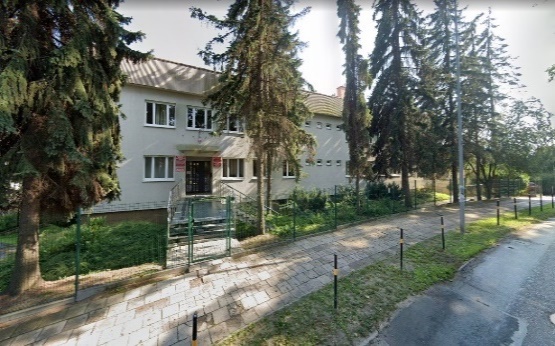 Wojewódzkim Inspektoratem Weterynarii w Olsztynie kieruje Warmińsko-Mazurski Wojewódzki Lekarza Weterynarii. W pracy pomaga mu zastępca oraz jego pracownicy.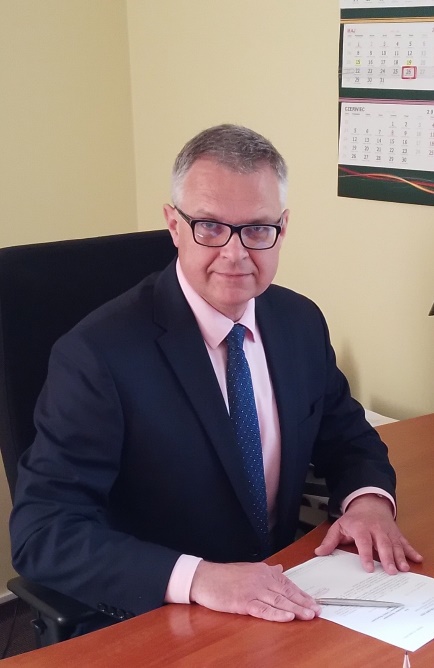 Czym się zajmujemy?Ochroną zdrowia zwierząt.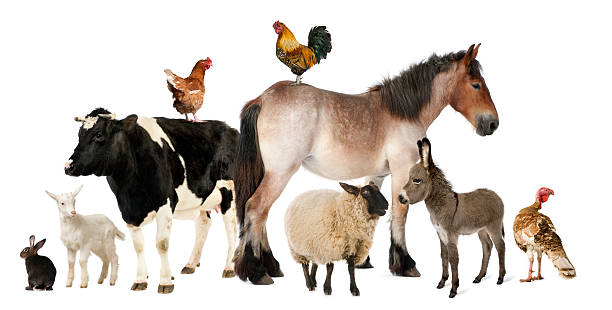 Bezpieczeństwem produktów pochodzenia zwierzęcego w celu zapewnienia ochrony zdrowia publicznego.Produkty pochodzenia zwierzęcego to mięso, jajka, sery.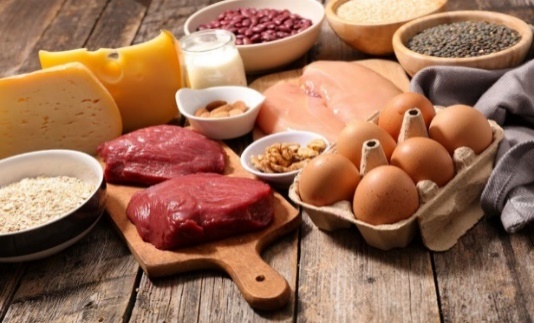 Do budynku możesz wejść wejściem głównym po schodach. Przy schodach do wejścia głównego nie ma podjazdu dla wózków.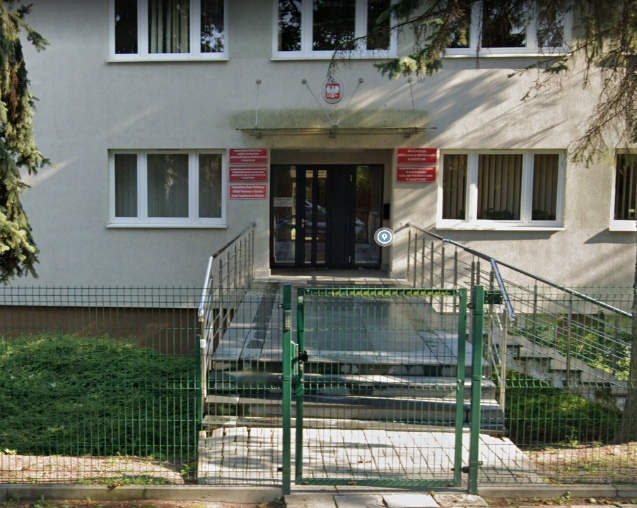 W budynku jest mapa tyflograficzna.Mapa tyflograficzna jest dla osób niewidomych.Po przekroczeniu wejścia głównego jest domofon. Zadzwoń, bo budynek Inspektoratu jest zamknięty. Zejdziemy do Ciebie. 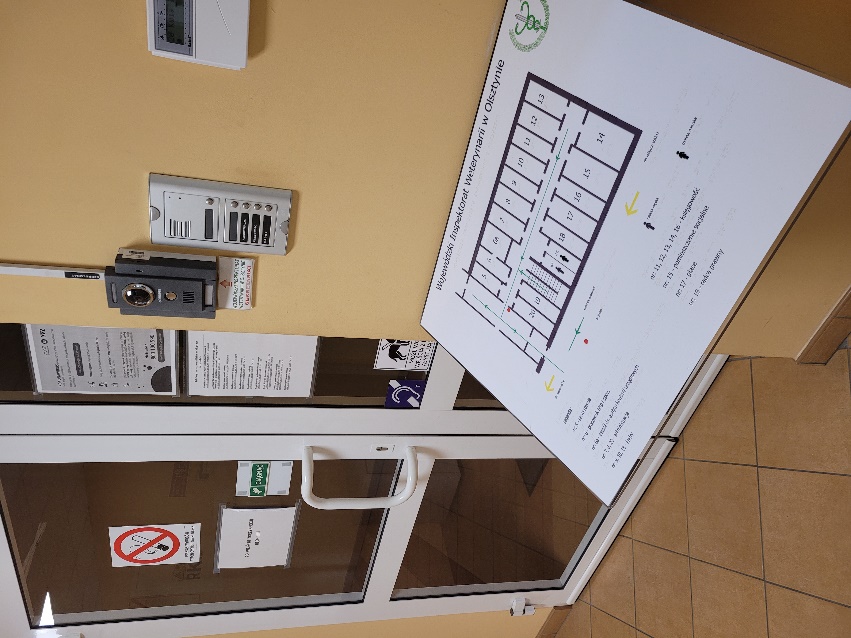 Gdy przyjedziesz autem możesz skorzystać z parkingu za budynkiem.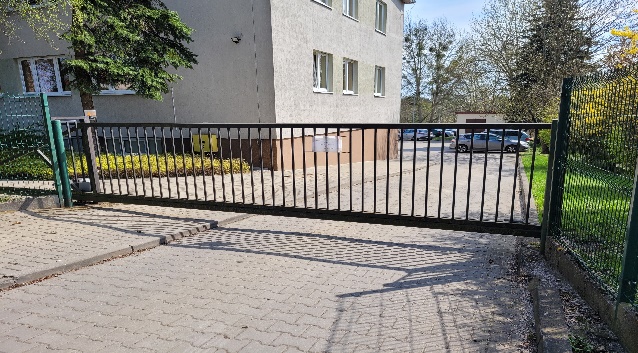 Za budynkiem, przy wejściu dolnym wyznaczono 1 miejsce parkingowe dla osób niepełnosprawnych.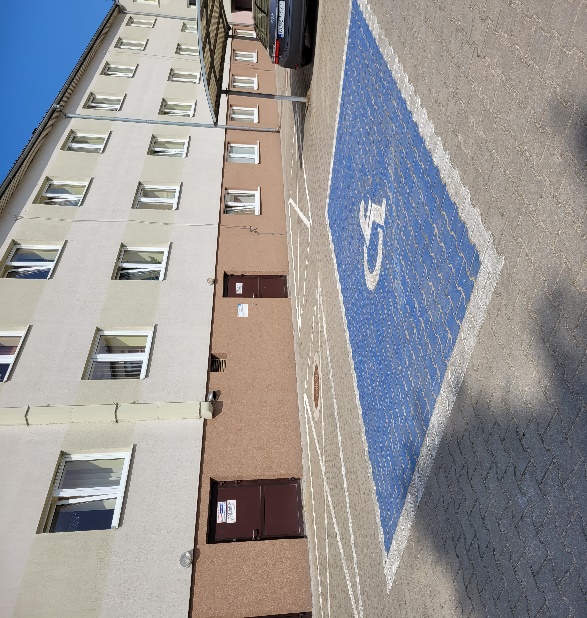 Do budynku możesz wejść wejściem dolnym od strony parkingu. Aby skorzystać z wejścia dolnego zadzwoń pod numer telefonu 89 524 14 50,  89 524 14 60 lub skorzystaj z domofonu. Zadzwoń. Zejdziemy do Ciebie.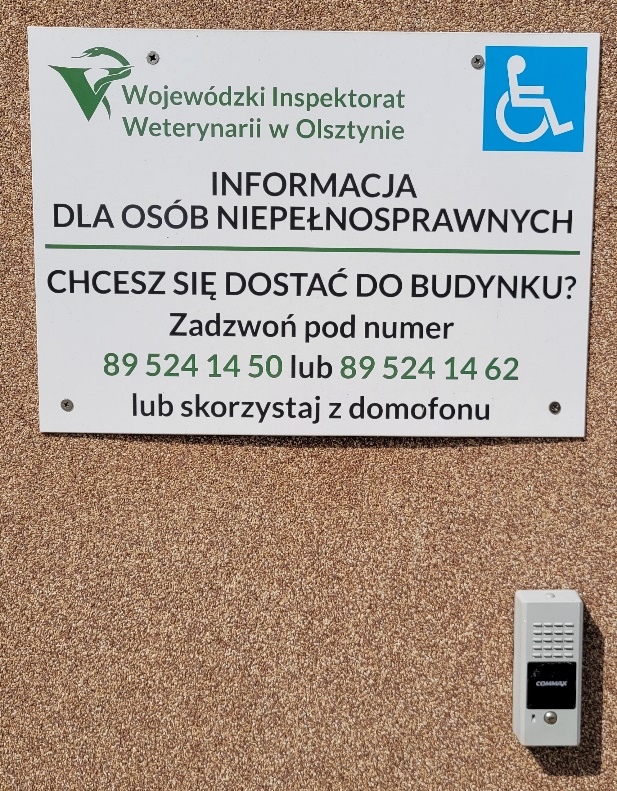 Możesz skorzystać z podjazdu ruchomego.Dla osób na wózkach dostępny jest korytarz i pomieszczenie na poziomie piwnicy.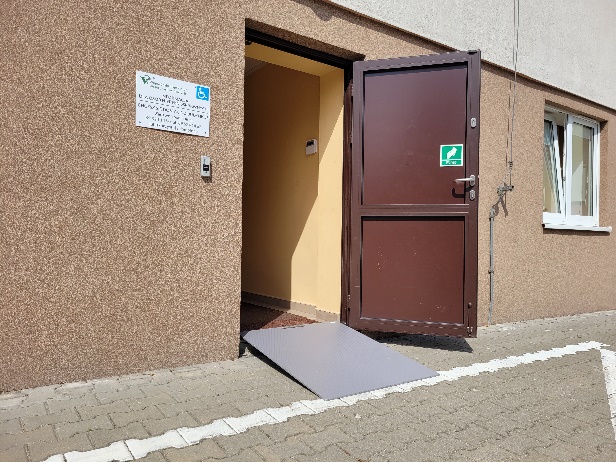 Dla osób na wózkach dostępny jest korytarz i pomieszczenia na parterze. W Inspektoracie nie ma systemu naprowadzającego dźwiękowo. W budynku nie ma toalety przygotowanej dla osób niepełnosprawnych. 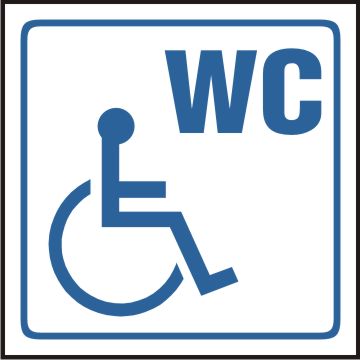 Do budynku możesz wejść z psem asystującym lub psem przewodnikiem.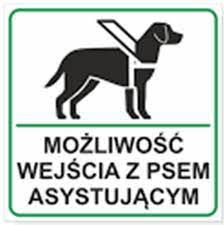 W budynku jest pętla indukcyjna.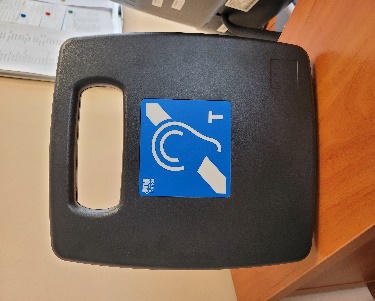 W budynku nie ma windy, ani platformy przyschodowej. Na schodach przyklejone są taśmy w kolorze kontrastowym. W budynku nie ma oznaczeń w alfabecie brajla ani oznaczeń w druku powiększonym dla osób niewidomych i słabowidzących.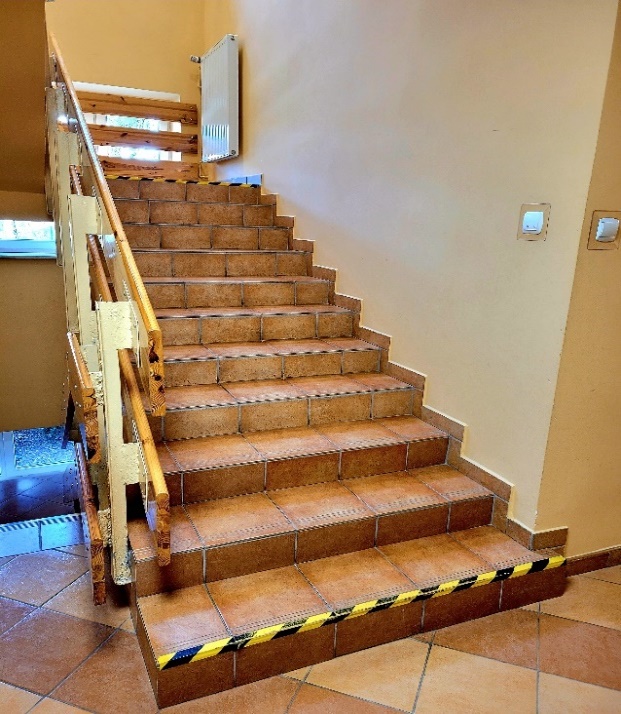 Jak możesz się z nami skontaktować?Jak możesz się z nami skontaktować?Możesz do nas zadzwonić pod numer 89 524 14 50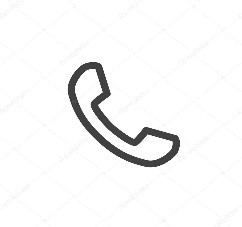 Możesz do nas przyjść od poniedziałku do piątku. Inspektorat jest czynny w godzinach od 7.30 do 15.30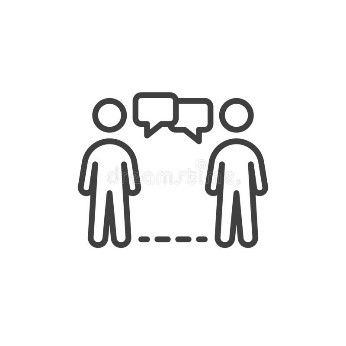 Możesz do nas wysłać pismo na adres:Wojewódzki Inspektorat Weterynarii w Olsztynie ul. Szarych Szeregów 710-072 Olsztyn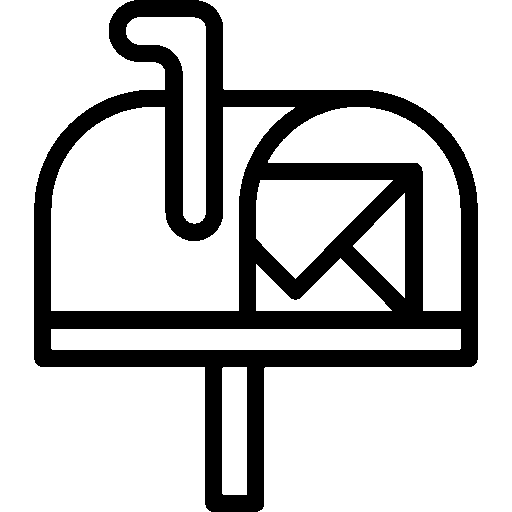 wysłać pismo faksem pod numer89 524 14 77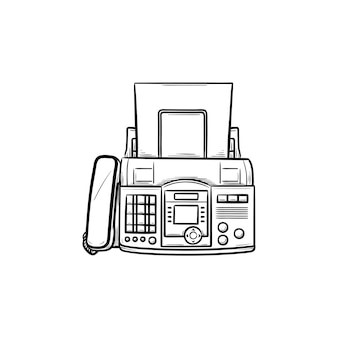 wysłać pismo emailem na adreswiwolsztyn@olsztyn.wiw.gov.pl 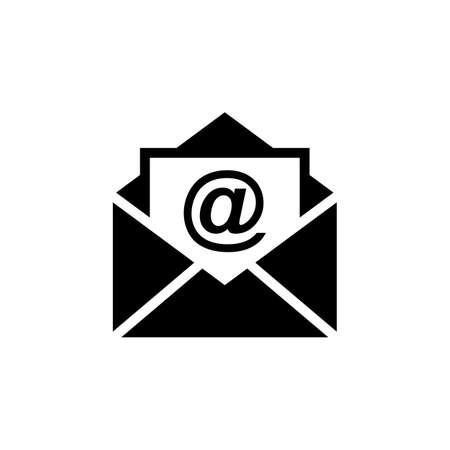 napisz pismo i wyślij je za pośrednictwem elektronicznej skrzynki podawczej (platforma e-PUAP) /wiwolsztyn/SkrytkaESPe-PUAP to skrót nazwy Elektroniczna Platforma Usług Administracji Publicznej, aby skorzystać z tego sposobu, potrzebny jest dostęp do Internetu oraz swoje konto w e-PUAP.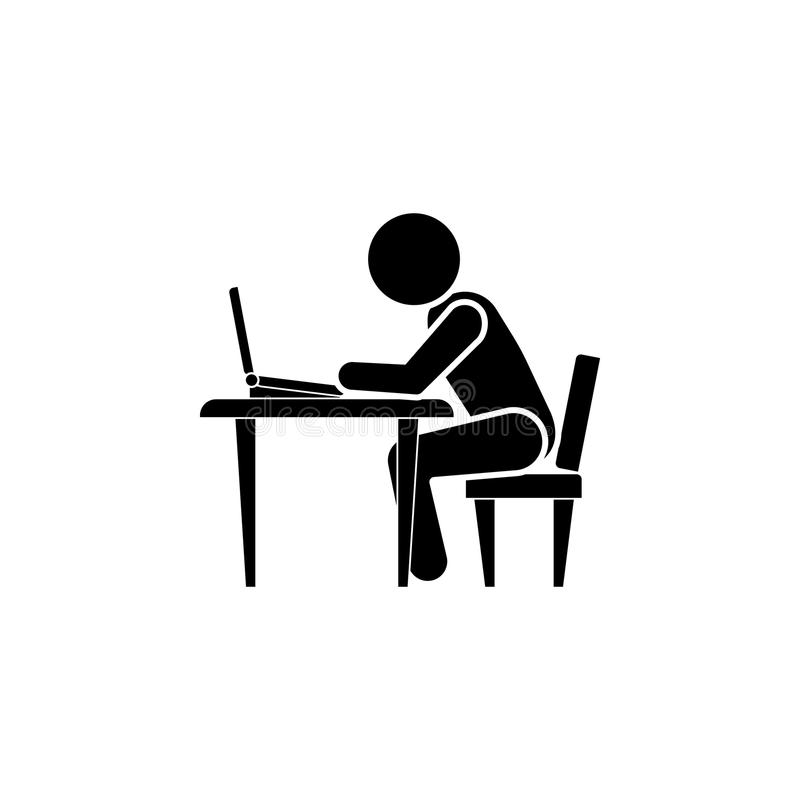 